Arbeitsblatt zum Thema „Ärzte im KZ-System Mauthausen“Wie würdest du die Rolle eines Arztes in unserer heutigen Gesellschaft beschreiben?Suche im Internet nach dem „Eid des Hippokrates“ und nach „Genfer Deklaration“! Überlege: In welchen Punkten widerspricht das im Video besprochene Verhalten der SS-Ärzte den dort beschriebenen Prinzipien?Warum ist es deiner Meinung nach wichtig, dass Ärzte einen solchen Ehrenkodex haben?Warum war der SS ein gewisses Maß an Hygiene so wichtig, wenn ihnen doch die Gesundheit der Häftlinge scheinbar egal war?Was könnte Dr. Karl Ruopp veranlasst haben, den Dienst als Lagerarzt in einer Zeit zu quittieren, in der sich eine Epidemie anbahnte?Warum, glaubst du, hat er sich von einigen Häftlingen persönlich verabschiedet?Betrachte das Bild von Dr. Eduard Krebsbach bei der Verhandlung vor dem Militärgericht in Dachau (Krebsbach ist links im Bild)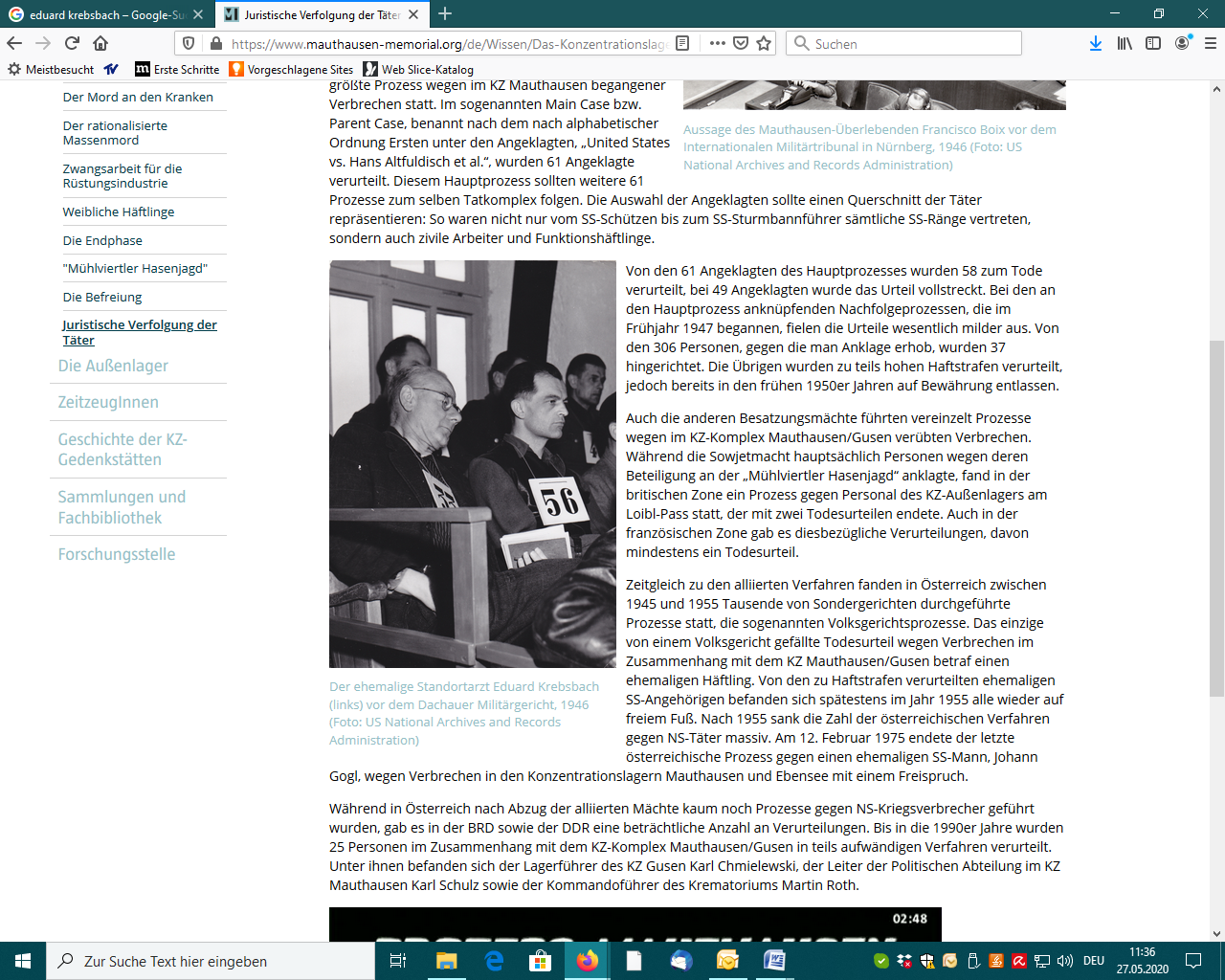 Wie wirkt er auf dich? Was könnte er denken?Wenn du die Möglichkeit hättest: Was würdest du ihn fragen wollen?Wir haben bei Frage 1 ersucht, die Rolle des Arztes in der heutigen Gesellschaft zu beleuchten. Wie unterscheidet sich dieses Bild vom Bild eines SS-Arztes, das du dir nun gemacht hast?